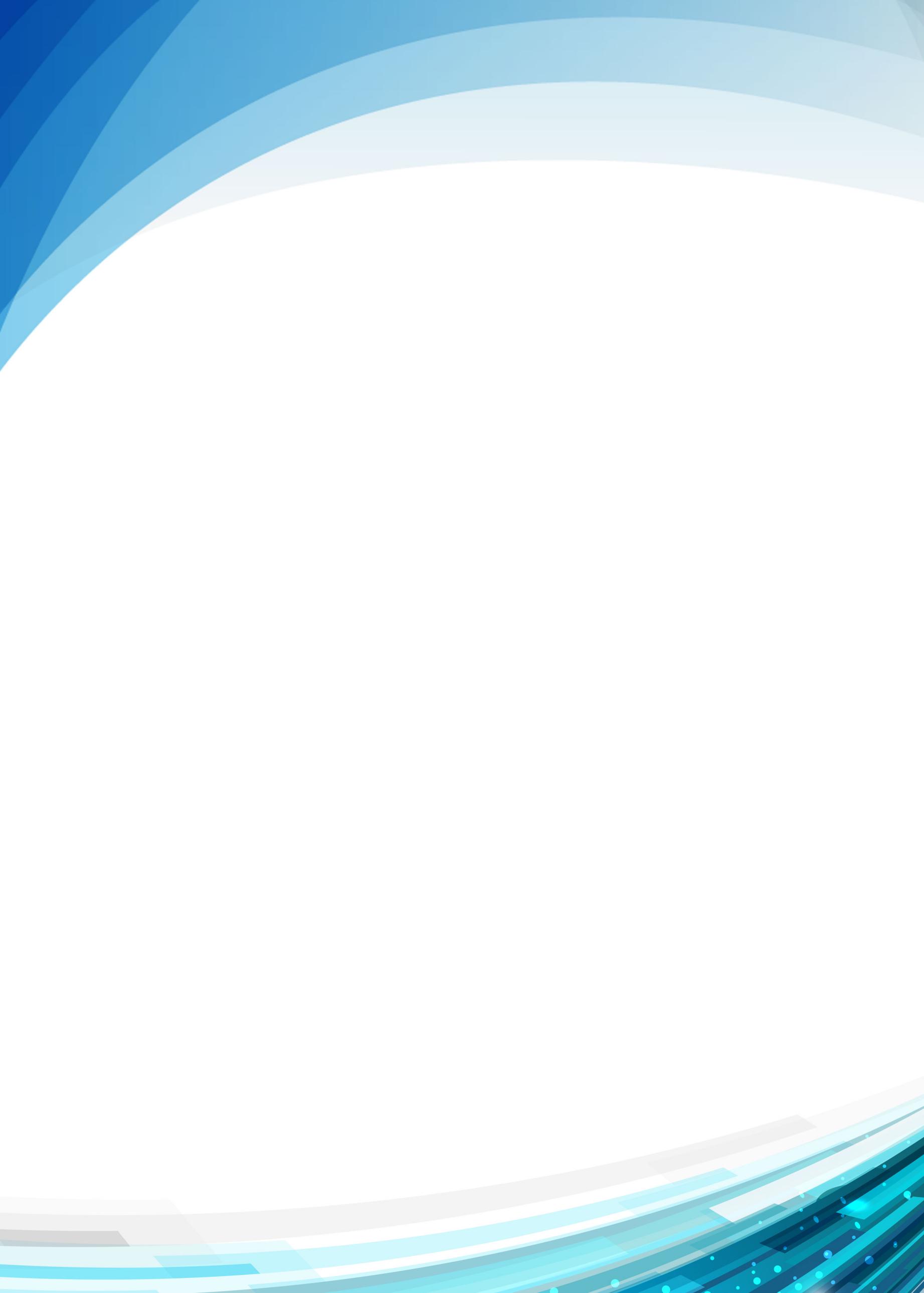 WTN6006-8S-E
 门铃专用语音芯片使用说明书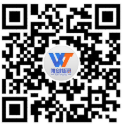 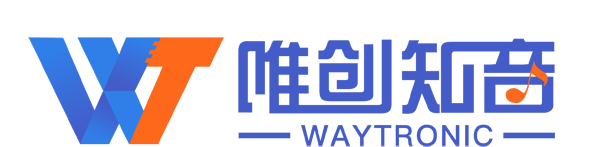 目录版本更新	21. 概述:	32. 功能简述:	33. 管脚描述：	33.1. 管脚分布图:	34. 极限参数：	35. 应用电路:	45.1. PWM输出	45.2. PWM加功放输出	45.3. DAC输出	56. 封装管脚图:	6版本更新概述:WTN6006-8S-E芯片是专门用于电子锁门铃铃声的语音芯片，目前有8个版本不同音色的“叮咚”音效可供选择，具体“叮咚”音效效果可联系我司业务人员提供音效文件试听。具备5级音量控制，支持PWM输出和DAC输出。精准的±1%内部震荡，不需要加外部震荡，具备超低功耗待机。功能简述:（1）工作电压：2.2V~5.5V（2）待机模式下，静态电流小于5uA（3）精准的±1%内部震荡，有低压复位(LVR=2.0V)（4）12位PWM纯音频输出，可直接驱动8Ω/0.5W喇叭支持按键控制模式（6）支持BUSY状态输出（标准程序BUSY脚默认为高电平，语音播放过程中为低电平）注：若客户需要使用自己提供的“叮咚”音效，可联系我司业务人员，可以烧录制作客户的“叮咚”音效。管脚描述：管脚分布图:极限参数：备注：样品在实验室测试的结果，芯片在-40℃~+85℃下，能够正常工作。应用电路: PWM输出语音芯片的工作电压范围2.2V-5.5V，PWM输出：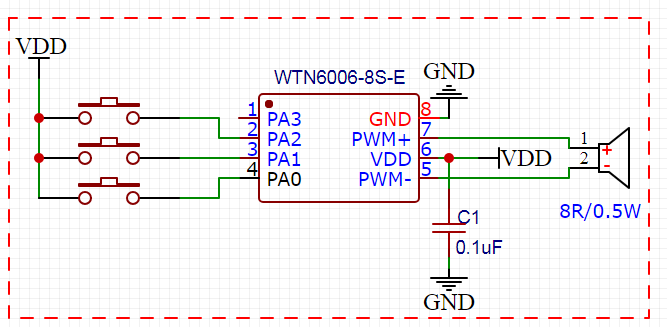 注意：布线时电容C1尽量靠近WTN6006-8S-E芯片VDD脚，以增强语音芯片的抗干扰能力。PWM加功放输出语音芯片的工作电压范围2.2V-5.5V，PWM加功放输出：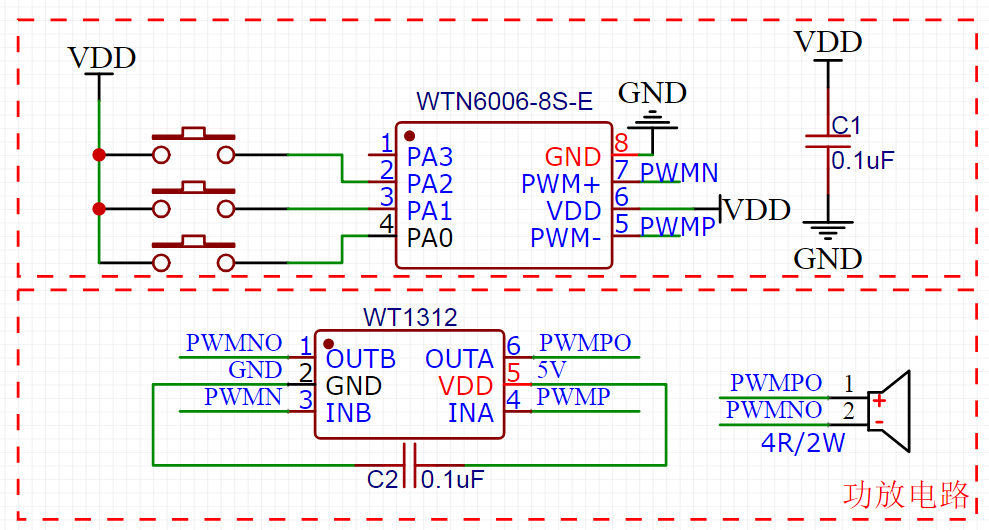 注意：布线时电容C1尽量靠近WTN6006-8S-E芯片VDD脚，以增强语音芯片的抗干扰能力。 DAC输出语音芯片的工作电压范围2.2V-5.5V，DAC输出：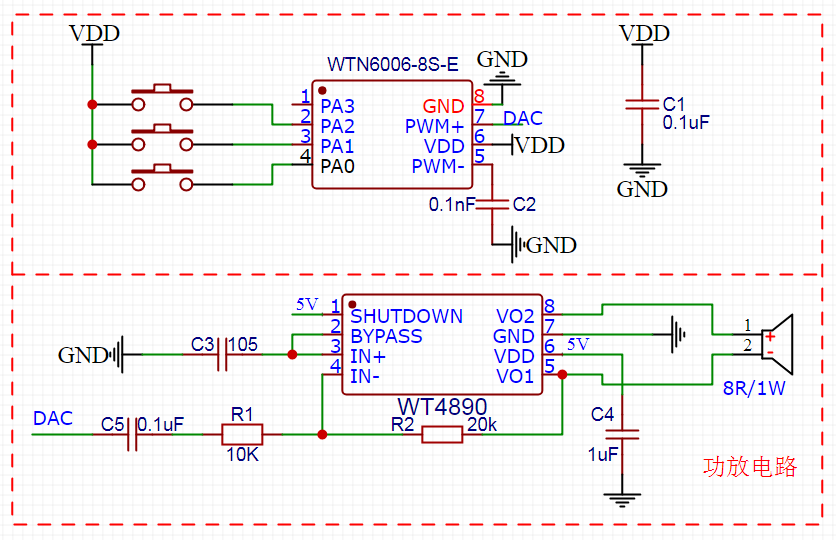 注意：布线时电容C1尽量靠近WTN6006-8S-E芯片VDD脚，以增强语音芯片的抗干扰能力。在DAC输出模式下，PWM-脚必须接 1nF电容到地。封装管脚图: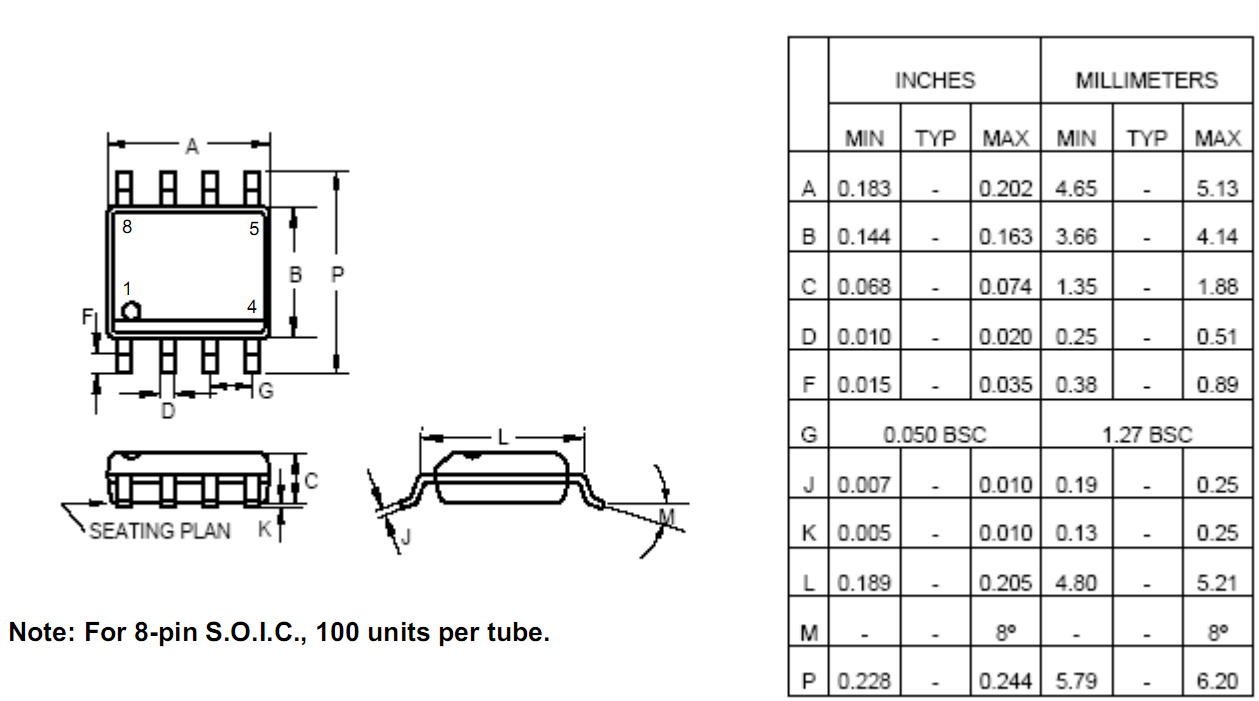 总公司名称：深圳唯创知音电子有限公司电话：0755-29605099  0755-29606621  0755-29606993			传真：0755-29606626全国统一服务热线：4008-122-919E-mail：WT1999@waytronic.com								网址：http://www.waytronic.com地址：广东省深圳市宝安区福永镇福安机器人产业园6栋2-3楼	分公司名称：广州唯创电子有限公司 电话： 020-85638557 	E-mail：	864873804@qq.com								网址: www.w1999c.com地址：广州市花都区天贵路62号TGO天贵科创D座409室分公司名称：北京唯创虹泰科技有限公司电话：010-89756745										传真：010-89750195E-mail：BHL8664@163.com									网址：www.wcht1998.com.cn地址：北京昌平区立汤路186号龙德紫金3号楼902室版本号修改说明修改日期V1.00初始版本2023-03-21Pad NamePad No.ATTR.Description描述PA31I/O忙信号输出PA22I/O按键高脉冲触发（大于50ms），播放PA13I/O按键高脉冲触发（大于50ms），音量+PA04I/O按键高脉冲触发（大于50ms），音量-PWM-5outPWM输出脚VDD6Power电源正极PWM+7I/OPWM输出脚/DAC输出脚GND8Power电源负极标识范围值单位VDD~GND 电源电压-0.5 ~ +5.5VVin 输入电压GND-0.5 < Vin < VDD+0.5VVout 输出电压GND < 0.3V ~ VDD+0.3VTop工作温度-20~ +85ºC